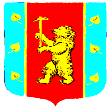 Администрация муниципального образования Кузнечнинское городское поселениеМуниципального образования Приозерский муниципальный районЛенинградской областиПОСТАНОВЛЕНИЕот «18» мая 2017 года №79В соответствии с Федеральным законом «О защите населения и территорий от чрезвычайных ситуаций природного и техногенного характера» от 21 декабря 1994 года №68-ФЗ, Постановлением Правительства Российской Федерации от 30.12.2003 года №794 «О единой государственной системе предупреждения и ликвидации чрезвычайных ситуаций» администрация муниципального образования Кузнечнинское городское поселение ПОСТАНОВЛЯЕТ:Администрации муниципального образования Кузнечнинское городское поселение, в срок до 26.05.2017 года, представить План предупреждения и ликвидации последствий чрезвычайной ситуации Кузнечнинского городского поселения на согласование:- ОНД и ПР  Приозерского района УНД ГУ МЧС России по Ленинградской области;- Отдел по делам ГО и ЧС администрации МО Приозерский муниципальный район;Утвердить План предупреждения и ликвидации последствий чрезвычайных ситуаций Кузнечнинского городского поселенияСпециалисту администрации по ГО и ЧС Е.А. Титовой, ознакомить должностных лиц  с положениями Плана, в части их касающейся.Опубликовать настоящее распоряжение на официальном сайте администрации в сети интернет.Настоящее постановление вступает в силу со дня его опубликования.Глава администрации 							Г.А. ГаличИсполнитель Е.А. Титова, 98-242Разослано: дело-2, ГО и ЧС-1, ОНД и ПР-1.Об утверждении плана действий по предупреждению и ликвидации чрезвычайных ситуаций на территории МО Кузнечнинское городское поселение МО Приозерский муниципальный район Ленинградской области